By signing below, I hereby consent to and authorize the use and reproduction by the Alameda County Safe Routes to Schools Program (SR2S) of any and all photographs or video which have been taken of me or my child(ren) at this event and submitted to SR2S. I hereby certify that I am the parent or legal guardian and that I am over 18 years of age.  The photographs / video may be used for any purpose authorized by SR2S, including but not limited to: website use, editorial publication, and non-commercial promotional use (e.g. to promote the SR2S program). The photographs / video may not be used for any commercial use or for use by any other entity not named in this agreement.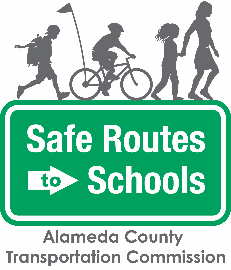 Photo WaiverAlameda County Safe Routes to Schools Parent/Guardian NameStudent NameParent/Guardian SignatureEmail (optional)